Н А Ш А     Г О Р Д І С Т Ь                                                                                                    Киричук Богдана – учениця 11-А класу (учитель Ющак Е.Р.) 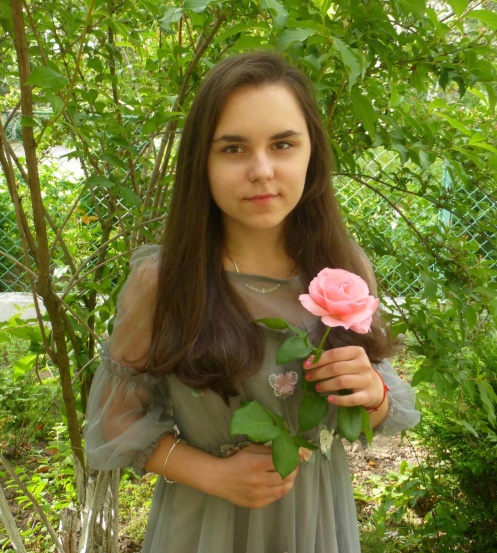      - переможниця І, ІІ, ІІІ етапів Міжнародного мовно-літературного конкурсу імені Тараса Шевченка (І місце);     - переможниця І, ІІ етапів олімпіади з української мови та літератури (І місце).                                                                                                      Фрідріх Юлія – учениця 10-А кл. (учитель Слободенюк Н.Т.)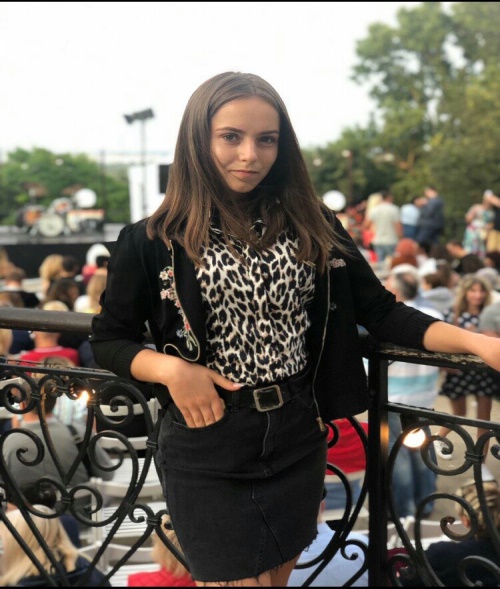      - переможниця І, ІІ етапів олімпіади з української мови та літератури (ІІІ місце);     - переможниця І, ІІ етапів Міжнародного конкурсу з української мови імені Петра Яцика (ІІІ місце).                                                                                                     Склянчук Вікторія – учениця 9-Б кл. (учитель Синицька Н.В.)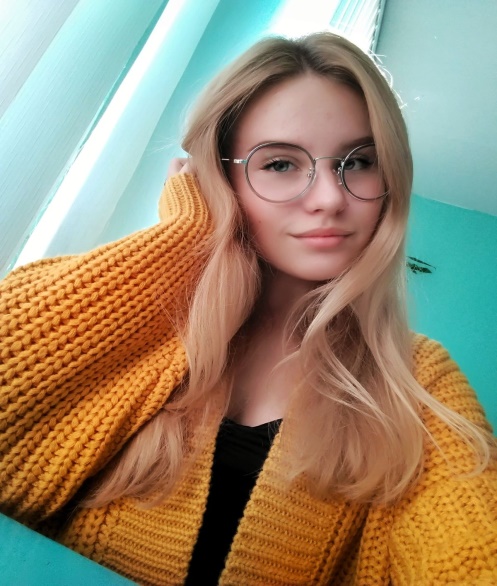       - переможниця І, ІІ етапів олімпіади з української мови та літератури (ІІ місце).                                                                                                 Корольова Мар’яна – учениця 9-Б кл. (учитель Синицька Н.В.)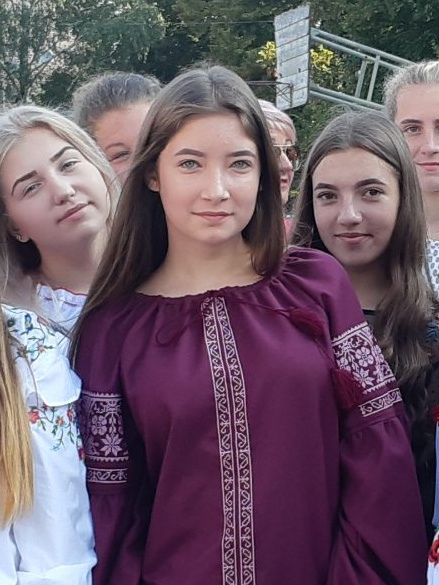      - переможниця І, ІІ етапів Міжнародного конкурсу з української мови імені Петра Яцика (ІІІ місце).Н А Ш А     Г О Р Д І С Т Ь                                                                                                                 Іванова Ольга – учениця 8-А класу (учитель Синицька Н.В.)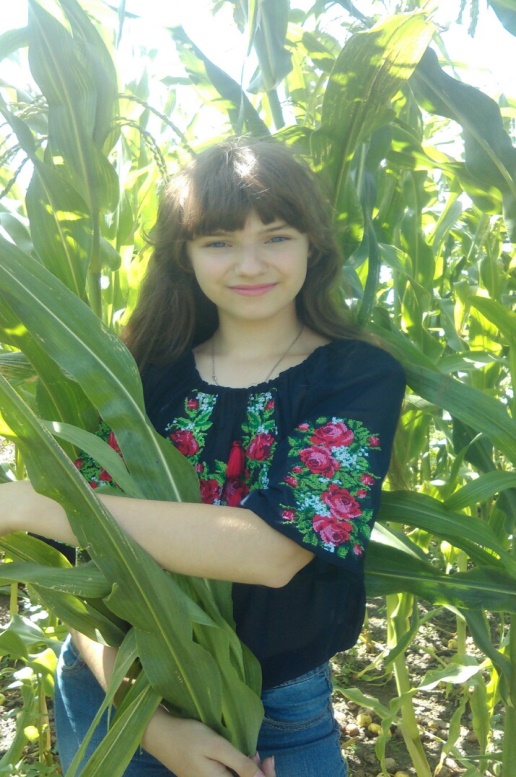      - переможниця І, ІІ етапів олімпіади з української мови та літератури (ІІІ місце).                                                                                                               Гайналій Олександра – учениця 8-В кл. (учитель Бишук Л.С.)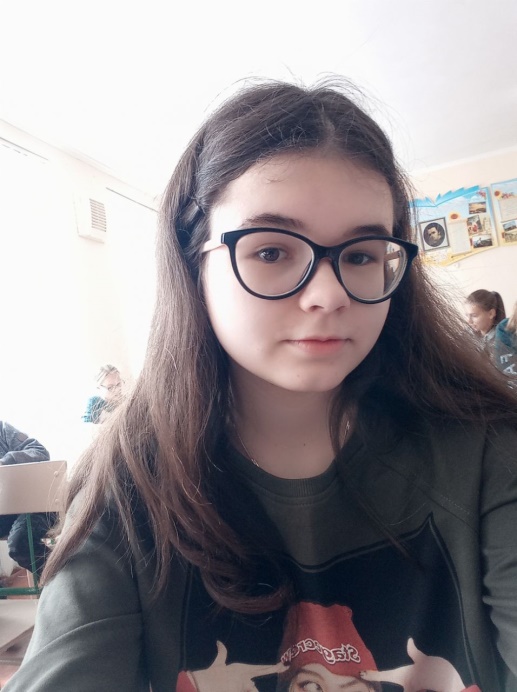       - переможниця І, ІІ етапів олімпіади з української мови та літератури (ІІІ місце).                                                                                                Рачковська Ангеліна – учениця 7-Б кл.(вчитель Ющак Е.Р.)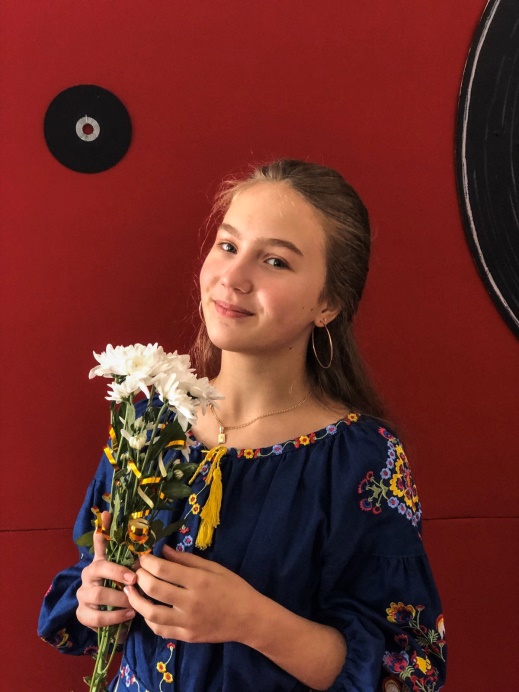      - переможниця І, ІІ етапів олімпіади з української мови та літератури (ІІ місце).
Н А Ш А     Г О Р Д І С Т Ь                                                                                               Нечипорук Іванна – учениця 6-В кл.(учитель Цехановська А.С)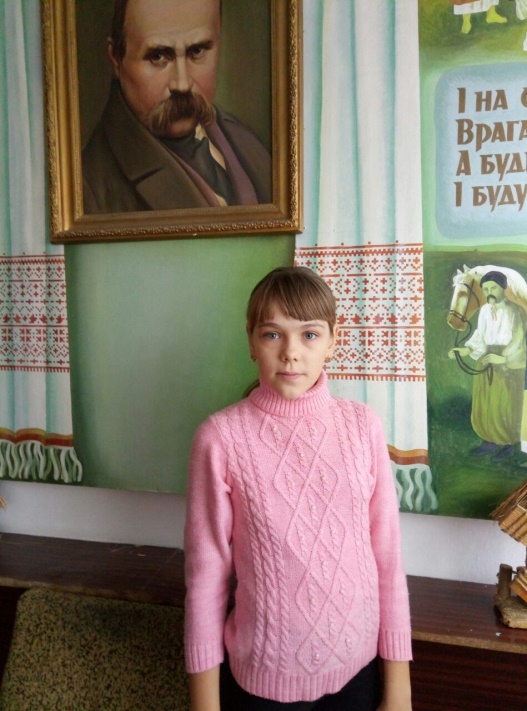      - переможниця І, ІІ,  етапів Міжнародного мовно-літературного конкурсу імені Тараса Шевченка (ІІ місце).                                                                                                             Тимошенко Вікторія – учениця 5-А кл.(учитель Ющак Е.Р)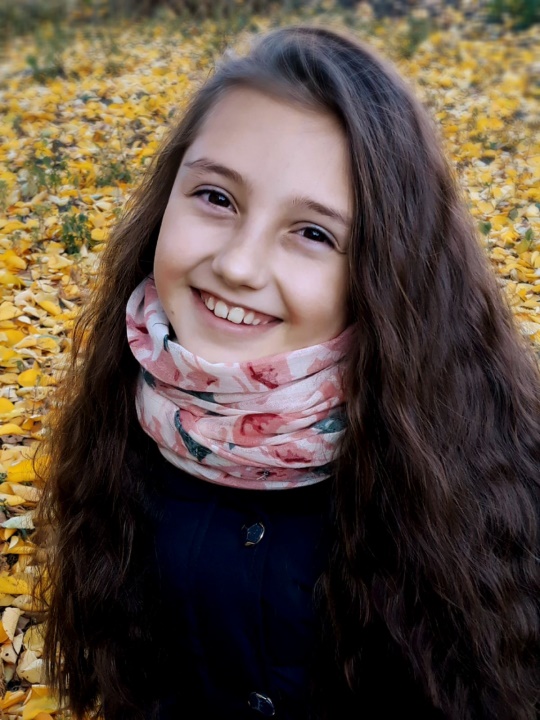      - переможниця І, ІІ,  етапів Міжнародного мовно-літературного конкурсу імені Тараса Шевченка (ІІІ місце).
                                                                                             Драганчук Яніта – учениця 5-Б кл.(учитель Цехановська А.С.)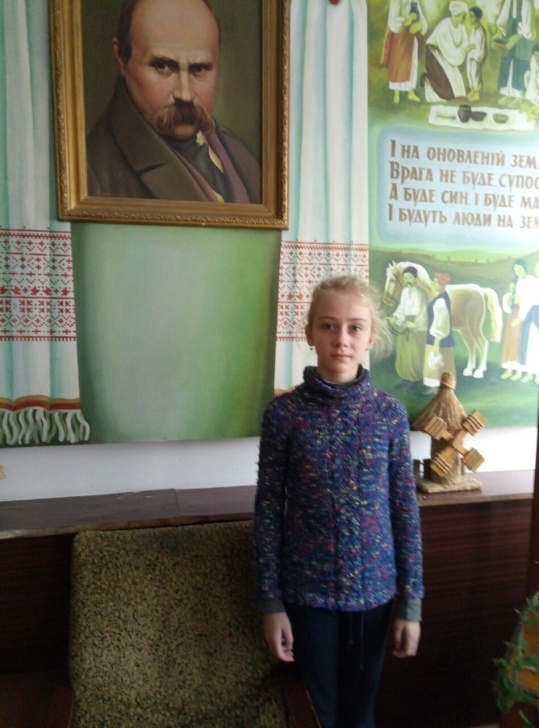      - переможниця І, ІІ, ІІІ етапів Міжнародного мовно-літературного конкурсу імені Тараса Шевченка (ІІ місце).